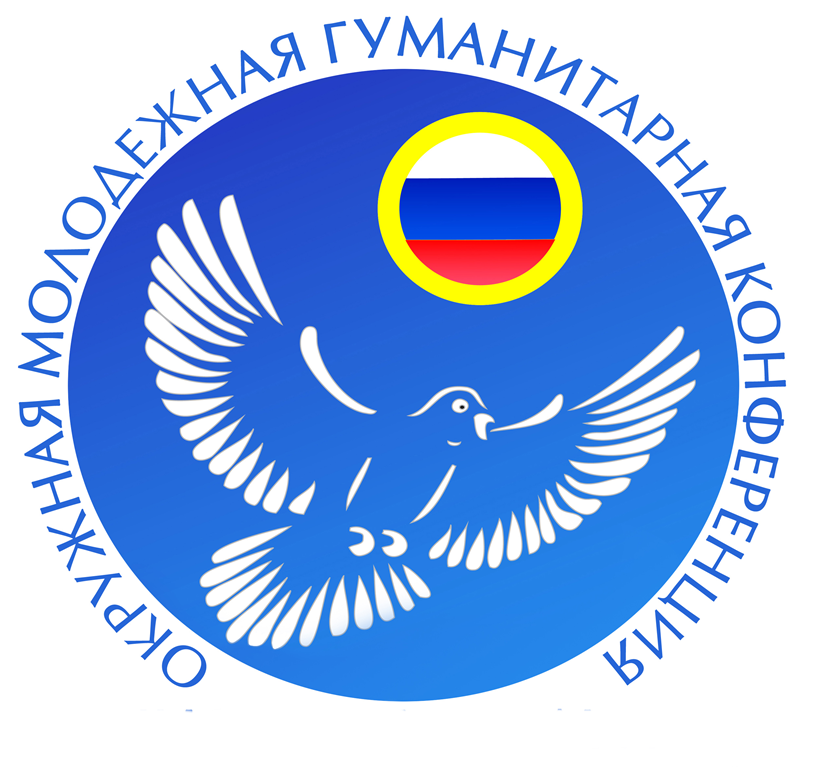   В рамках XXVIII Международных Рождественских образовательных чтений, 17.01.2020 года на базе Чукотского окружного профильного лицея прошла IX Окружная молодежная гуманитарной конференции «Великая Победа: наследие и наследники».Цели конференции: - духовно-нравственное развитие, стимулирование научно-исследовательской и практической деятельности детей, подростков и молодежи Чукотского автономного округа в гуманитарной сфере;-формирование национального самосознания, гражданственности, патриотизма, как мощных средств объединения общества в возрождении и поддержке славных традиций патриотизма;-укрепление традиционной семьи и российской государственности через приобщение к изучению исторических, культурных памятников и духовно – нравственного наследия нашего края и Отечества.Задачи конференции:- выявление одаренных детей и талантливой молодежи в гуманитарных областях знаний и деятельности;- привлечение к работе с учащимися талантливых педагогов, научных работников, специалистов-исследователей;- вовлечение заинтересованной молодежи в деятельность, стимулирующую духовно-нравственное развитие и гуманитарные исследования;- формирование у детей и молодёжи интереса к событиям Великой Отечественной войны, истории военной техники, трудовому подвигу ветеранов труда во время Великой Отечественной войны; знакомство с великими личностями России, её историей и святынями.Участники конференции:- учащиеся школ, лицея, студенты учреждений профессионального образования, работающая молодежь;- преподаватели, педагоги дополнительного образования; - руководители и члены детских и молодежных общественных организаций. Состав Организационного комитета Окружной молодежной гуманитарной конференции «Великая Победа: наследие и наследники»Состав Научного совета Окружной молодежной гуманитарной конференции «Великая Победа: наследие и наследники» Гости конференции:   Конкурс проходил по 4-м направлениям: 1-«Культура. Искусство. Литературное творчество», 2-«Образование. Воспитание. Религия»; 3-«История. Общество. Право», 4-«Добровольчество. Миссионерство. Социальное Служение».Учащиеся Чукотского окружного профильного лицея: Принцев Владислав Сергеевич (11 класс) и Утнянов Арлтан Александрович (8 класс) стали победителями и получили Дипломы II степени. Поздравляем!№ п/пФИОДолжность1Пуртов Игорь Михайловичзаместитель начальника Департамента – начальник Управления государственной политики в сфере образования Департамента образования, культуры и спорта Чукотского автономного округа, председатель оргкомитета;2Самыгина Вера Викторовнадиректор Государственного автономного общеобразовательного учреждения Чукотского автономного округа «Чукотский окружной профильный лицей», заместитель председателя оргкомитета;3БарсуковаМаринаЮрьевна начальник отдела воспитательной работы Управления государственной политики в сфере образования Департамента образования, культуры и спорта Чукотского автономного округа, секретарь оргкомитета;Члены оргкомитета:Члены оргкомитета:4Ремизова Анна Юрьевнаконсультант отдела молодёжной политики Управления государственной политики в сфере образования Департамента образования, культуры и спорта  Чукотского автономного округа.5Автонова Наталья Николаевнаконсультант отдела науки и профессионального образования Управления образования и науки Департамента образования и науки Чукотского автономного округа.6Ерёмин Сергей АлександровичПреподаватель Государственного автономного профессионального образовательного учреждения Чукотского автономного округа «Чукотский многопрофильный колледж»1Пуртов Игорь Михайловичзаместитель начальника Департамента – начальник Управления государственной политики в сфере образования Департамента образования, культуры и спорта Чукотского автономного округа, председатель Научного совета;2Рылова Наталья НиколаевнаМетодист Чукотского окружного профильного лицея,секретарь Научного совета;Члены Научного совета:Члены Научного совета:3Возчиков Сергей Михайловичметодист центра дистанционного образования Государственного автономного учреждения дополнительного профессионального образования Чукотского автономного округа «Чукотский институт развития образования и повышения квалификации»;4Коваленко Марина Николаевнаметодист по общественным дисциплинам Государственного автономного учреждения дополнительного профессионального образования Чукотского автономного округа «Чукотский институт развития образования и повышения квалификации»;5Леонова Валентина Григорьевназаместитель директора Государственного автономного учреждения дополнительного профессионального образования Чукотского автономного округа «Чукотский институт развития образования и повышения квалификации»;6Маркуева Екатерина Дорджиевнаметодист по работе с одаренными детьми Государственного автономного общеобразовательного учреждения Чукотского автономного округа «Чукотский окружной профильный лицей»;7Панарультына Надежда Михайловназаведующая отделом методического сопровождения учреждений культуры Чукотского автономного округа Государственного автономного учреждения дополнительного профессионального образования Чукотского автономного округа «Чукотский институт развития образования и повышения квалификации»;8Пивович Арина Игоревнаметодист по предпрофильному и профильному образованию Государственного автономного учреждения дополнительного профессионального образования Чукотского автономного округа «Чукотский институт развития образования и повышения квалификации»;9Кутишенко Ольга Георгиевнапомощник Управляющего Анадырской и Чукотской Епархии по образовательной деятельности (по согласованию);10Шишкин Леонид Александровичучитель истории и обществознания Государственного автономного общеобразовательного учреждения Чукотского автономного округа «Чукотский окружной профильный лицей».№№Фамилия, имя, отчествоФамилия, имя, отчествоНаименование должности1.Иеромонах Стефан Иеромонах Стефан руководитель миссионерского отдела Анадырской и Чукотской Епархии (по согласованию)руководитель миссионерского отдела Анадырской и Чукотской Епархии (по согласованию)2.Сенаторова Ирина ИвановнаСенаторова Ирина Ивановнапредседатель Общественной молодежной палаты при Думе Чукотского автономного округапредседатель Общественной молодежной палаты при Думе Чукотского автономного округа3.Ерёмин Сергей АлександровичЕрёмин Сергей Александровичпреподаватель Государственного  автономного профессионального образовательного учреждения Государственного автономного учреждения «Чукотский многопрофильный колледж»преподаватель Государственного  автономного профессионального образовательного учреждения Государственного автономного учреждения «Чукотский многопрофильный колледж»Жукова Анастасия Геннадьевна  Жукова Анастасия Геннадьевна  Уполномоченный по правам человека в Чукотском автономном округеУполномоченный по правам человека в Чукотском автономном округе